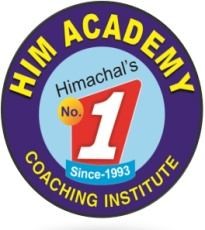 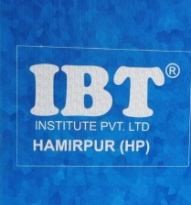 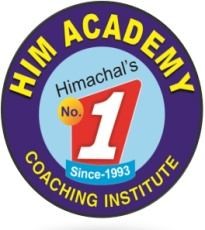 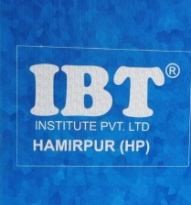 IBT (HAMIRPUR)HIM ACADEMY WEEKLY SCHEDULE (BANKING & SSC.)                                                03 APRIL- 2023  TO 08- April- 2023 TIME/ DAYS 9:30am –10:30am 10:30am -11:30am 11:30am –12:30pm 12:30pm – 1:30 pm  1:30 pm- 2:00pm 3:00pm – 6:00pm MON Quant.  (D.I) MR. SHUBHAM English (vocabulary)  Ms. Kiran REASONING (STATEMENT AND COURSE OF ACTION) MR. KAMAL G.K (Current Affair) MS. REKHA DAILY TEST  DOUBT SESSION TUE. Quant. (D.I) MR. SHUBHAM English (vocabulary) Ms. Kiran REASONING (STATEMENT AND ASSUMPTIONS) MR. KAMALG.K  (Current Affair) MS. REKHA DAILY TEST DOUBT SESSION WED.  Quant.  (D.I) MR. SHUBHAM English  (vocabulary)  Ms. Kiran REASONING (STATEMENT AND ARGUEMENT) MR. KAMALG.K  (Current Affair) MS. REKHA DAILY TEST DOUBT SESSION THU. Quant. (D.I) MR. SHUBHAM English  (word replacement)  Ms. Kiran REASONING (INFERENCE) MR. KAMALG.K  (RELIGIOUS MOMENT) MS. REKHA DAILY TEST DOUBT SESSION FRI. Advance Maths (Algebra) Mr. SHUBHAMEnglish  (word replacement)  Ms. Kiran Ad. REASONING (MR. Kamal)  G.K  (RELIGIOUS MOMENT) MS. REKHADAILY TEST DOUBT SESSION SAT. Advance Maths (Algebra) Mr. SHUBHAM Banking awarenessMs. Kiran  Adv. Reasoning Mr. Kamal G.K  (RELIGIOUS MOMENT) MS. REKHA DAILY TESTDOUBT SESSION 